Информация о менингококковой инфекции для студентов, впервые поступивших в колледжСогласно законодательству штата Вашингтон, все колледжи обязаны предоставлять информацию о менингококковой инфекции каждому впервые поступившему студенту. Вы получите эту информацию в электронном виде. Вы должны подтвердить, что прочитали ее, прежде чем вас смогут зачислить или зарегистрировать. Ознакомьтесь с риском менингококковой инфекции для вас и узнайте, как ее можно предотвратить.Что такое менингококковая инфекция?Это серьезная болезнь, вызываемая бактериями. Она может иметь такие последствия: инфекция крови (септицемия), которая вызывает кровотечение в кожу или органы;отек оболочек, покрывающих головной и спинной мозг (менингит).Кто подвержен такому риску?Студенты колледжей в большей степени подвержены риску заражения менингококковой инфекцией из-за ежедневных контактов в небольшом пространстве. Это особенно актуально для студентов, проживающих в общежитиях или группами. Как передается инфекция?Менингококковая инфекция передается через слюну или ее брызги при кашле, поцелуях или совместном использовании предметов, которых касался ртом инфицированный человек, например посуды, бальзама для губ или зубной щетки. Можно заразить других людей, не имея симптомов заболевания. Приблизительно каждый десятый человек является лишь носителем этой бактерии, то есть он не болеет, но может заразить других.Каковы симптомы?Менингококковый менингит и менингококковая септицемия — это очень серьезные заболевания, которые могут привести к смерти в считаные часы.Менингококковый менингит Внезапное повышение температуры Головная больРигидность мышц шеи Тошнота РвотаЧувствительность к светуСпутанность сознанияЧто мне делать, если у меня возникнут такие симптомы?Менингококковая септицемияПовышенная температураУсталостьРвотаСильная ломота или больУчащенное дыханиеДиарреяОзноб, холодные руки и ногиНа более поздних стадиях появляется темно-фиолетовая сыпь на верхних и нижних конечностяхЕсли у вас или другого студента появились перечисленные выше признаки менингококковой инфекции, немедленно обратитесь за медицинской помощью. Если быстро не начать лечить менингококковую инфекцию, она может привести к повреждению мозга, инвалидности и смерти. Как лечат это заболевание?Менингококковую инфекцию лечат антибиотиками. Они действуют лучше всего, если начать их применять сразу же после появления симптомов болезни. Людям, которые находились рядом с больным, следует принять антибиотики в течение 24 часов.Какие методы профилактики этого заболевания?Существует две вакцины, которые используются для профилактики менингококковой инфекции. Врач или фармацевт объяснит, какая из них вам необходима. Эти вакцины предотвращают до 80 % случаев менингококковой инфекции у подростков и молодых взрослых. Менингококковая вакцина ACWY подходит для всех детей в возрасте от 11 до 12 лет, повторная вакцинация проводится в возрасте от 16 до 18 лет. Менингококковую вакцину B следует вводить подросткам и взрослым в возрасте от 16 до 23 лет, у которых есть редкие проблемы со здоровьем или которые относятся к группе риска из-за вспышки менингококковой инфекции B. Здоровые подростки и взрослые должны проконсультироваться со своим врачом, чтобы узнать, стоит ли им делать эту прививку. Помимо вакцин, важно придерживаться здоровых привычек:прикрывайте рот, когда кашляете;часто мойте руки;не пользуйтесь общей посудой для еды и питья.Где я могу сделать такие прививки?Лучше всего сделать такие прививки в кабинете вашего врача. Кроме того, их можно сделать в аптеках, поликлиниках общин или в департаментах общественного здравоохранения. Воспользуйтесь поисковиком вакцин HealthMap Vaccine Finder на сайте https://vaccinefinder.org/, чтобы найти пункты вакцинации поблизости.Вы можете сделать прививку против менингита в учреждении [insert name of university health center or clinic]. В поликлинике предлагаются также другие вакцины: [list other vaccines]. Запишитесь на прием онлайн или позвоните в клинику по номеру [insert phone number], чтобы вовремя сделать прививки.Когда вам сделают какую-либо прививку, попросите врача зарегистрировать ее в государственном или местном реестре иммунизации. Это поможет вести учет полученных вами вакцин.Более подробную информацию о распоряжении штата Вашингтон по информированию о менингококковой инфекции, а также дополнительные ресурсы, связанные с этим заболеванием, см. на веб-странице http://www.doh.wa.gov/YouandYourFamily/Immunization/CollegeStudents. 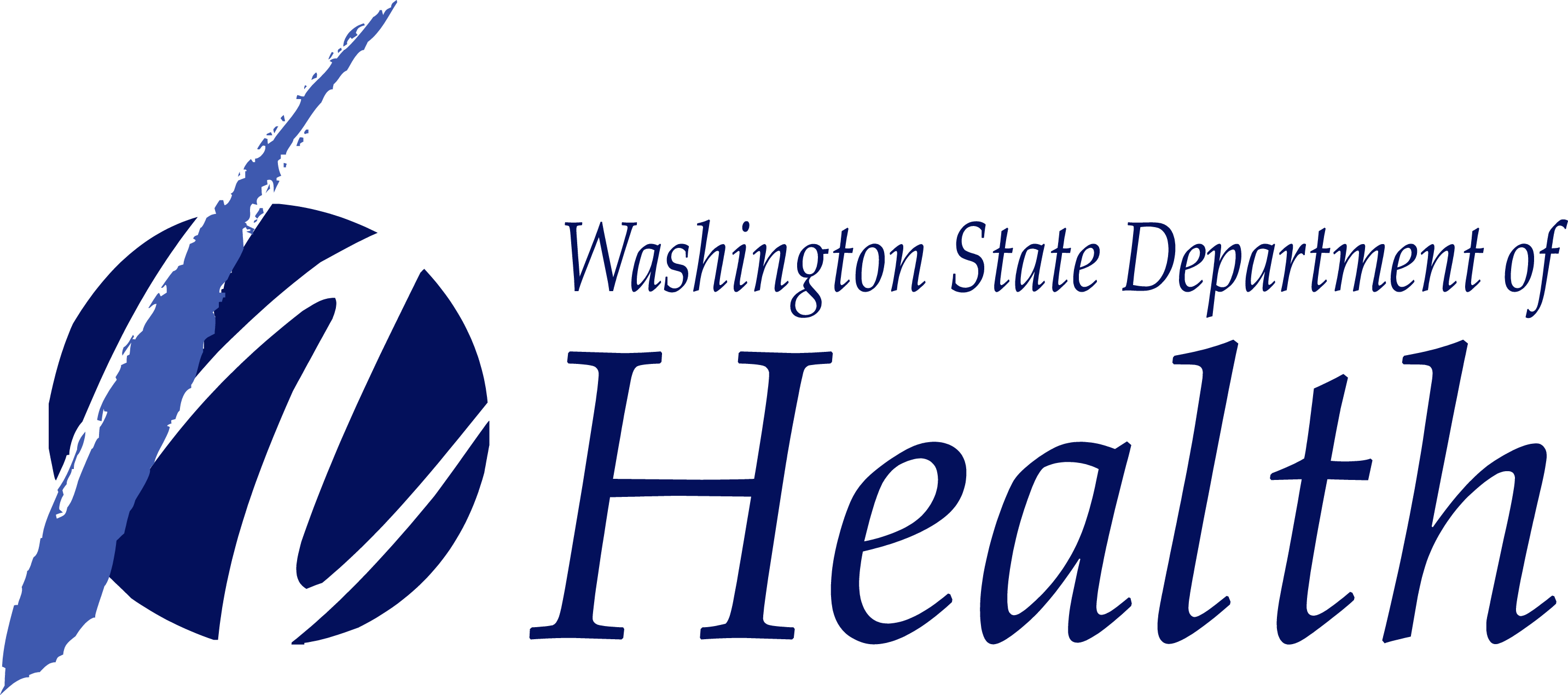 [Insert your college logo]Запросить этот документ в другом формате можно по номеру телефона 1-800-525-0127. Если вы страдаете нарушением слуха, обращайтесь по телефону 711 (Washington Relay) или по электронной почте civil.rights@doh.wa.gov.